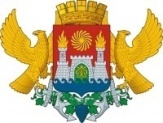 АДМИНИСТРАЦИЯ ГОРОДСКОГО ОКРУГА С ВНУТРИГОРОДСКИМ ДЕЛЕНИЕМ«ГОРОД МАХАЧКАЛА»УПРАВЛЕНИЕ ОБРАЗОВАНИЯ Г. МАХАЧКАЛЫМУНИЦИПАЛЬНОЕ БЮДЖЕТНОЕ ОБЩЕОБРАЗОВАТЕЛЬНОЕ УЧРЕЖДЕНИЕ«ЛИЦЕЙ №52»ул. Громова,6-ж, Республика Дагестан,  г. Махачкала, 367009,  факс(8722)69-47-80    тел. 69-47-80              e-mаil: ege200652@yandex.ru ОГРН 1060560002282,ИНН/КПП 0560022085/057301001 , ОКПО  49166700   Приказ25.02.2020 года                                                                                                                  №556-П   «Об утверждении локальных  нормативных актов»  В соответствии с Федеральным законом от 29.12.2012 г. «Об образовании в Российской Федерации» №273-ФЗ (ст.28, ст.29, ст.30), Уставом МБОУ «Лицей №52»,    на основании решения педагогического  совета (протокол №4 от 10.01.2020 г.), в целях регламентирования работы лицея  по основным вопросам организации и осуществления образовательной деятельности, а также для обязательного исполнения участниками образовательных отношений                                         ПРИКАЗЫВАЮ:1. Утвердить следующие локальные нормативные акты:1.1. Положение о комиссии по урегулированию споров между участниками образовательных отношений  1.2. Порядок оформления возникновения, приостановления, прекращения отношений между общеобразовательным учреждением и учащимся и (или) родителями (законными представителями) несовершеннолетних учащихся;1.3. Правила внутреннего распорядка учащихся;1.4. Положение о формах, периодичности, порядке осуществления текущего контроля успеваемости и промежуточной аттестации учащихся;2. Ввести в действие локальные нормативные акты  с 25.02.2020 года.3. Участникам образовательных отношений руководствоваться в своей деятельности настоящими локальными нормативными актами.4. Администратору сайта Лозбиневой Л.Ю. в течение 10 рабочих дней  разместить копии локальных нормативных актов на официальном сайте лицея.                         Директор               МБОУ «Лицей №52»                                       /Сафарова С.Ш./